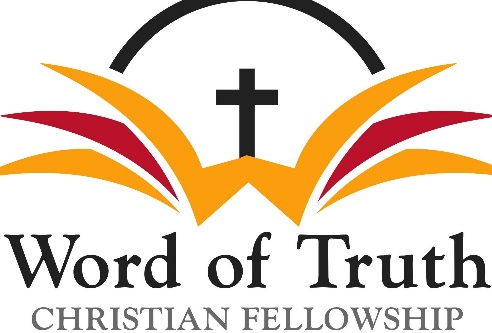 Youth LeaderReports To: Senior PastorThe Person applying for this job is someone who:Has a pastoral calling, loves students, and has the right experience, gifts and education to complement our current pastoral team.Must agree with our general philosophy of youth ministry and overall philosophy of ministry.Is in line with Family Church doctrinally.Loves the idea of team leadership and would thrive in that environment.Is a good communicator in a large and small group setting and can keep the kids attention with relevant and practical messages.Is creative and cutting edge when it comes to student ministry, who has a strong understanding of current culture, who brings innovative and creative ideas to the table but who also possess a teachable and humble spirit.Is relationally strong and sensitive, who can connect well with others and help students connect with each other.Who buys fully into our mission of winning souls and making disciples through large group (weekly service), small group (Life Groups), and one-on-one discipleship.Wants to be part of a growing and thriving church community.Has the ability to preach (on a topic other than student ministry) occasionally at another campus.Build, train and lead a team of adult and student leaders through consistent training methods and meetings.Has the ability to lead worship. (preferred, not required)Will outreach and establish a community presence in public schools, clubs, etc.Has spiritual maturity and a commitment to personal integrityCan compose and operate a budget for ministry.Is a self-starter with a commitment to excellence in ministry.Has a passion for evangelism, teaching Scripture, and discipling others.Is available to meet with parents of students as well as students for counseling purposes.Will strategically plan, execute, and participate in events for student ministry (camps, retreats, trips, outreaches, etc.).Will participate in a weekly pastoral staff meeting and other periodic leadership training meetings.